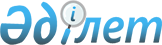 2012 жылға жастар практикасын ұйымдастыру туралы
					
			Күшін жойған
			
			
		
					Оңтүстік Қазақстан облысы Мақтаарал ауданы әкімдігінің 2012 жылғы 3 ақпандағы № 103 Қаулысы. Оңтүстік Қазақстан облысы Мақтаарал ауданының Әділет басқармасында 2012 жылғы 17 ақпанда № 14-7-162 тіркелді. Күші жойылды - Оңтүстік Қазақстан облысы Мақтаарал ауданы әкімдігінің 2012 жылғы 25 мамырдағы N 1014 Қаулысымен      Ескерту. Күші жойылды - Оңтүстік Қазақстан облысы Мақтаарал ауданы әкімдігінің 2012.05.25 N 1014 Қаулысымен.

      "Қазақстан Республикасындағы жергiлiктi мемлекеттiк басқару және өзiн-өзi басқару туралы" Қазақстан Республикасының 2001 жылғы 23 қаңтардағы Заңының 31-бабына, "Халықты жұмыспен қамту туралы" Қазақстан Республикасының 2001 жылғы 23 қаңтардағы Заңының 7-бабы 5-4 тармақшасына, 18-1 бабына және "Халықты жұмыспен қамту туралы" Қазақстан Республикасы 2001 жылғы 23 қаңтардағы Заңын іске асыру жөніндегі шаралар туралы" Қазақстан Республикасы Үкіметінің 2001 жылғы 19 маусымдағы № 836 қаулысына сәйкес, аудан әкімдігі ҚАУЛЫ ЕТЕДІ:



      1. Қоса беріліп отырған 2012 жылы өңірлік еңбек нарығындағы қажеттілікке сәйкес жастар практикасынан өту үшін жұмыс орындарын ұйымдастыратын жұмыс берушілердің тізбесі бекітілсін.



      2. Осы қаулының орындалуын бақылау аудан әкімінің орынбасары Б. Қалжановқа жүктелсін.



      3. Осы қаулы әділет органдарында мемлекеттік тіркелуге жатады және алғаш ресми жарияланғаннан кейін күнтізбелік он күн өткен соң қолданысқа енгізіледі.      Аудан әкімі                                С.Тұрбеков

Мақтаарал аудан әкімдігінің

2012 жылғы «03» ақпандағы

№ 103 қаулысына қосымша       2012 жылы жастар практикасынан өту үшін жұмыс орындарын ұйымдастыратын жұмыс берушілердің тізбесі      
					© 2012. Қазақстан Республикасы Әділет министрлігінің «Қазақстан Республикасының Заңнама және құқықтық ақпарат институты» ШЖҚ РМК
				р/сМекеменің атауыМамандықРеспубликалық бюджеттен қаржыландырылатын ұйымдастырылатын жұмыс орындарының саныАйлық жалақы мөлшері (теңге)Жастар практи касы ның ұзақтығы (айлар) 1«Жетысай қаласы әкімі аппараты» мемлекеттік мекемесіҚаржыгер22600061«Жетысай қаласы әкімі аппараты» мемлекеттік мекемесіСалық маманы22600062«Асыката кенті әкімі аппараты» мемлекеттік мекемесіЭлектронды есептеу машинасының операторы12600062«Асыката кенті әкімі аппараты» мемлекеттік мекемесіЭкономика және бизнес12600062«Асыката кенті әкімі аппараты» мемлекеттік мекемесіҚаржыгер12600062«Асыката кенті әкімі аппараты» мемлекеттік мекемесіЭкономика, бухгалтерлік есеп және аудит22600063«Ынтымақ ауылдық округі әкімі аппараты» мемлекеттік мекемесіЭлектр есептеу машина операторы22600063«Ынтымақ ауылдық округі әкімі аппараты» мемлекеттік мекемесіАқпараттық жүйелер маманы12600063«Ынтымақ ауылдық округі әкімі аппараты» мемлекеттік мекемесіЭкономика және бизнес12600063«Ынтымақ ауылдық округі әкімі аппараты» мемлекеттік мекемесіҚаржыгер12600064«Бірлік ауылдық округі әкімі аппараты» мемлекеттік мекемесіБиотехнолог12600065«Ш.Ділдәбеков ауылдық округі әкімі аппараты» мемлекеттік мекемесіЭкономика, бухгалтерлік есеп және аудит12600065«Ш.Ділдәбеков ауылдық округі әкімі аппараты» мемлекеттік мекемесіҚаржыгер12600065«Ш.Ділдәбеков ауылдық округі әкімі аппараты» мемлекеттік мекемесіВетеринарлық дәрігер12600066«Жаңа жол ауылдық округі әкімі аппараты» мемлекеттік мекемесіҚаржыгер12600067«Мырзакент кенті әкімі аппараты» мемлекеттік мекемесіЗаңгер22600067«Мырзакент кенті әкімі аппараты» мемлекеттік мекемесіАқпараттық жүйелер маманы12600068«Абай ауылдық округі әкімі аппараты» мемлекеттік мекемесіЗаңгер12600068«Абай ауылдық округі әкімі аппараты» мемлекеттік мекемесіМемлекеттік және жергілікті басқару маманы12600069«Еңбекші ауылдық округі әкімі аппараты» мемлекеттік мекемесі Есеп және аудит 12600069«Еңбекші ауылдық округі әкімі аппараты» мемлекеттік мекемесі Өсімдік қорғау бойынша агроном12600069«Еңбекші ауылдық округі әкімі аппараты» мемлекеттік мекемесі Қаржыгер126000610«Иіржар ауылдық округі әкімі аппараты» мемлекеттік мекемесіҚаржыгер126000610«Иіржар ауылдық округі әкімі аппараты» мемлекеттік мекемесіЗаңгер126000610«Иіржар ауылдық округі әкімі аппараты» мемлекеттік мекемесіЭкономика, бухгалтерлік есеп және аудит126000611«Мақтаарал ауылдық округі әкімі аппараты» мемлекеттік мекемесіЭкономика, бухгалтерлік есеп және аудит126000611«Мақтаарал ауылдық округі әкімі аппараты» мемлекеттік мекемесіБайланыс монтаждаушы кабельшісі126000612«Атакент кенті әкімі аппараты» мемлекеттік мекемесіВетеринарлық дәрігер126000612«Атакент кенті әкімі аппараты» мемлекеттік мекемесіЗаңгер126000613«Казыбек би ауылдық округі әкімі аппараты» мемлекеттік мекемесіАқпараттық жүйелер маманы126000613«Казыбек би ауылдық округі әкімі аппараты» мемлекеттік мекемесіҚаржыгер126000614«Жамбыл ауылдық округі әкімі аппараты» мемлекеттік мекемесіЭлектромонтер126000614«Жамбыл ауылдық округі әкімі аппараты» мемлекеттік мекемесіЗаңгер126000615«Ж.Ералиев ауылдық округі әкімі аппараты» мемлекеттік мекемесіТехник гидромелиоратор126000615«Ж.Ералиев ауылдық округі әкімі аппараты» мемлекеттік мекемесіЗаңгер126000615«Ж.Ералиев ауылдық округі әкімі аппараты» мемлекеттік мекемесіҚаржыгер126000616«Жылы су ауылдық округі әкімі апараты» мемлекеттік мекемесіБастауыш мектептің ағылшын тілі мұғалімі126000616«Жылы су ауылдық округі әкімі апараты» мемлекеттік мекемесіНегізгі мектептің технология пәнінің мұғалімі126000617«Атамекен ауылдық округі әкімі апараты» мемлекеттік мекемесіҚаржыгер126000618Мақтаарал ауданының жұмыспен қамту және әлеуметтік бағдарламалар бөлімінің «Мақтаарал аудандық жұмыспен қамту орталығы» коммуналдық мемлекеттік мекемесіҚаржыгер226000618Мақтаарал ауданының жұмыспен қамту және әлеуметтік бағдарламалар бөлімінің «Мақтаарал аудандық жұмыспен қамту орталығы» коммуналдық мемлекеттік мекемесіЭкономика, бухгалтерлік есеп және аудит226000618Мақтаарал ауданының жұмыспен қамту және әлеуметтік бағдарламалар бөлімінің «Мақтаарал аудандық жұмыспен қамту орталығы» коммуналдық мемлекеттік мекемесіАқпараттық жүйелер маманы126000619Оңтүстік Қазақстан облысы әкімдігі мәдениет басқармасының «Оңтүстік Қазақстан облысының мақта шаруашылығының мұражайы» мемлекеттік коммуналдық қазыналық кәсіпорныЗаңгер126000620Оңтүстік Қазақстан облысы әкімдігі денсаулық сақтау басқармасының «Мырзакент» Мақтаарал аудандық ауруханасы» мемлекеттік коммуналдық қазыналық кәсіпорныҚаржыгер126000621«Оңтүстік Қазақстан облысы әкімдігі денсаулық сақтау басқармасының «Асық ата» Мақтаарал аудандық ауруханасы» мемлекеттік коммуналдық қазыналық кәсіпорныМейрбике126000622«Қазақстан Республикасының Қаржы министрлігі Салық комитетінің Оңтүстік Қазақстан облысы бойынша салық департаментінің Мақтаарал ауданы бойынша салық басқармасы» мемлекеттік мекемесіҚаржыгер126000622«Қазақстан Республикасының Қаржы министрлігі Салық комитетінің Оңтүстік Қазақстан облысы бойынша салық департаментінің Мақтаарал ауданы бойынша салық басқармасы» мемлекеттік мекемесіСалық қызметінің маманы126000622«Қазақстан Республикасының Қаржы министрлігі Салық комитетінің Оңтүстік Қазақстан облысы бойынша салық департаментінің Мақтаарал ауданы бойынша салық басқармасы» мемлекеттік мекемесіЗаңгер126000623"Қазақстан Республикасының Жер ресурстарын басқару жөніндегі агенттігінің "Жер ресурстары және жерге орналастыру мемлекеттік ғылыми-өндірістік орталығы (Мемжерғылөнорталығы) шаруашылық жүргізу құқықтығындағы республикалық мемлекеттік кәсіпорнының Оңтүстік Қазақстан еншілес мемлекеттік кәсіпорны (ОҚ Жерғылөнорталығы ЕМК)Кадастр маманы126000624«Мақтаарал аудандық мұрағаты» мемлекеттік мекемесіҚаржыгер226000625«Мақтаарал ауданының сәулет және қала құрылысы» мемлекеттік мекемесі Бағалаушы сарапшы126000626«Н. Исмайлов атындағы жалпы орта мектебі» мемлекеттік мекемесіНегізгі мектептің бастауыш сынып мұғалімі126000627«Жібек жолы» жалпы орта мектебі» мемлекеттік мекемесіБиология пәні мұғалімі126000628«№ 40 Қазыбек би атындағы жалпы орта мектебі» мемлекеттік мекемесіБиология пәні мұғалімі126000628«№ 40 Қазыбек би атындағы жалпы орта мектебі» мемлекеттік мекемесіДене шынықтыру және спорт пәні мұғалімі126000629«Мақташы» жалпы орта мектебі» мемлекеттік мекемесіБастапқы әскери дайындық мұғалімі126000630«Қызыл құм» жалпы орта мектебі» мемлекеттік мекемесіБастапқы әскери дайындық мұғалімі126000630«Қызыл құм» жалпы орта мектебі» мемлекеттік мекемесіПедагогика және психология 226000631«К.Сәтбаев атындағы жалпы орта мектебі» мемлекеттік мекемесіАуылшаруашылық техникаларын жөндеу және қызмет көрсету бойынша техник- механик126000631«К.Сәтбаев атындағы жалпы орта мектебі» мемлекеттік мекемесіХалықты әлеуметтік қамсыздандыру ұйымдарының маманы126000632«Нұрлы жол жалпы орта мектебі» мемлекеттік мекемесіНегізгі мектептің бастауыш сынып мұғалімі126000632«Нұрлы жол жалпы орта мектебі» мемлекеттік мекемесіДене шынықтыру және спорт пәні мұғалімі126000632«Нұрлы жол жалпы орта мектебі» мемлекеттік мекемесіБейнелеу өнері және сызу пәні мұғалімі126000633«№ 122 жалпы орта мектебі» мемлекеттік мекемесіНегізгі мектептің бастауыш сынып мұғалімі126000634«Асық ата жалпы орта мектебі» мемлекеттік мекемесіГеография пәні мұғалімі 126000634«Асық ата жалпы орта мектебі» мемлекеттік мекемесіБейнелеу өнері және сызу пәні мұғалімі126000634«Асық ата жалпы орта мектебі» мемлекеттік мекемесіБиология пәні мұғалімі126000635«Болашақ» жалпы орта мектебі» мемлекеттік мекемесіӘлеуметтік жұмыс мамандығы бойынша қызмет көрсету маманы126000636«М.Тоқжігітов атындағы жалпы орта мектебі» мемлекеттік мекемесіЖеңіл және тоқу өнер кәсібі тауарлары мен бұйымдарының технологиясы маманы126000637«Сарыарқа» жалпы орта мектебі» мемлекеттік мекемесіНегізгі мектептің бастауыш сынып мұғалімі126000637«Сарыарқа» жалпы орта мектебі» мемлекеттік мекемесіДене шынықтыру және спорт пәні мұғалімі126000638«№ 15 А.Навои атындағы жалпы орта мектебі» мемлекеттік мекемесіАқпараттық жүйелер маманы126000638«№ 15 А.Навои атындағы жалпы орта мектебі» мемлекеттік мекемесіПедагогика және психология 126000639«Я. Есенбеков атындағы жалпы орта мектебі» мемлекеттік мекемесіГеография пәні мұғалімі126000640«№ 36 Достык жалпы орта мектебі» мемлекеттік мекемесіНегізгі мектептің технология пәнінің мұғалімі126000641«Ынтымақ» жалпы орта мектебі» мемлекеттік мекемесіБиология пәні мұғалімі126000642«Ы. Алтынсарин» атындағы жалпы орта мектебі» мемлекеттік мекемесіДене шынықтыру және спорт пәні мұғалімі1260006Барлығы86